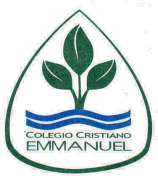 TEMARIO PRUEBAS DE ADMISIÓN AÑO ESCOLAR 2014Objetivos de Aprendizaje KINDERPAUTA DE OBSERVACIÓN:En el nivel de Kinder los alumnos participarán de actividades diversas donde la Educadora evaluará con una pauta de observación las siguientes conductas:  el (la) niño(a) interactúa con otros niños o niñas  con confianza, participa en grupo de trabajo y juegos colaborando para lograr un propósito común, sigue algunas reglas sencillas de comportamiento, emplea algunas normas de cortesía en su relación con adultos y niños, se relaciona con otros niños  tomando  la iniciativa para integrarse a sus actividades.PRIMER CICLO1º BÁSICO2º BÁSICO3º BÁSICO4º BÁSICO5º BÁSICO6º BÁSICOLENGUAJEMATEMÁTICA1. Asociar las vocales (en sus diferentes expresiones gráficas a sus correspondientes grafemas).1. Agrupar elementos con 2 características comunes.2. Expresarse oralmente sobre temas de su interés empleando un vocabulario adecuado.2. Mencionar los conceptos de orientación temporal “hoy” y “mañana” y, los conceptos de frecuencia  ”siempre”, ”a veces”, ”nunca”, de acuerdo a la temporalidad de las situaciones.3. Coordinar con mayor  precisión, eficiencia y control tónico sus habilidades psicomotoras finas.3. Continuar un patrón formado por un objeto que cambia en una de sus características.4. Reconocer el nombre y  algún atributo de tres figuras geométricas y dos cuerpos geométricosLENGUAJEMATEMÁTICAIndicar y mencionar al menos seis palabras escritas que son propias de su entorno. 1.Establecer semejanzas y diferencias entre elementos mediante la clasificación  por tres atributos a la vez y la seriación de diversos objetos que varían en su longitud, tamaño o capacidad.2. Reconocer  que las palabras están conformadas por distinto o igual número de sílabas y que algunas de ellas tienen la misma sílaba inicial.2.Reconocer el nombre y algunos atributos de cuatro figuras geométricas bidimensionales ytres tridimensionales, asociándolas con diversas formas de objetos, dibujos y construcciones del entorno.3. Asociar las vocales ( en sus diversas expresiones gráficas) y algunos fonemas a sus correspondientes grafemas.3.Emplear los números para completar o continuar secuencias numéricas deuno en uno hasta al menos el 204. Reconocer palabras y logos a primera vista ( vocabulario visual)4.Resolver problemas simples de adición y sustracción, en situaciones concretas,en un ámbito numérico hasta el 10.5. Identificar la posición de objetos y personas mediante la utilización de relacionesde orientación espacial de ubicación, dirección y distancia, y nociones deizquierda y derecha (en relación a sí mismo).LENGUAJEMATEMÁTICA1.Reconocer que los textos escritos transmiten mensajes y que son escritos por alguien para cumplir un propósito1.Leer números del 0 al  20 y representarlos en forma concreta,  pictórica y simbólica2. Escribir oraciones completas para transmitir mensajes.2.Comparar y ordenar  números del 0 al 20, de menor a mayor.3. Comprender textos aplicando estrategias de comprensión lectora3. Demostrar que  comprende la adición y la sustracción de  números de 0 a 20 progresivamente de 0  a 5, de 6 a 10, de 11 a 20 con dos  sumandos ;resuelvenproblemas en  contextos  familiares4.Demostrar comprensión de narraciones que aborden temas que les sean familiares:• extrayendo información explícita e implícita• respondiendo preguntas simples, oralmente o por escrito, sobre los textos (qué, quién, dónde, cuándo, por qué)• describiendo con sus palabras las ilustraciones del texto y relacionándolas con la historia• estableciendo relaciones entre el texto y sus propias experiencias4. Componer y  descomponer números del 0 al 20 de manera  aditiva, en forma concreta, pictórica y  simbólica5.Leer palabras aisladas y en contexto, aplicando su conocimiento de la correspondencia letra-sonido endiferentes combinaciones: sílaba directa, indirecta o compleja.6.Leer independientemente y comprender textos noliterarios escritos con oraciones simples (cartas, notas, instrucciones y artículos informativos) paraentretenerse y ampliar su conocimiento del mundo:extrayendo información explícita e implícitaLENGUAJEMATEMÁTICALectura comprensiva y Escritura1.Demostrar comprensión de las narraciones leídas:• extrayendo información explícita e implícita• reconstruyendo la secuencia de las acciones en la historia• identificando y describiendo las características físicas y sentimientos de los distintos personajes• estableciendo relaciones entre el texto y sus propias experiencias• emitiendo una opinión sobre un aspecto de la lectura1.Contar números del 0 al 1 000 de 2 en 2, de 5 en 5, de 10 en 10 y de 100 en 100 hacia adelante y hacia atrás, empezando por cualquier número menor que 1 000.2. Escribir, revisar y editar sus textos para satisfacer un propósito y transmitir sus ideas con claridad.Durante este proceso:• organizan las ideas en oraciones que comienzan con mayúscula y terminan con punto• utilizan un vocabulario variado• mejoran la redacción del texto a partir de sugerencias de los pares y el docente• corrigen la concordancia de género y número, la ortografía y la presentaciónComponer y descomponer de maneraaditiva números del 0 al 100, en forma concreta, pictórica y simbólica.3.Determinar la longitud de objetos, usandounidades de medidas no estandarizadas yunidades estandarizadas (cm y m) en el contexto de la resolución de problemas.4.Identificar las unidades y decenas en númerosdel 0 al 100, representando las cantidades de acuerdo a su valor posicional, conmaterial concreto, pictórico y simbólico.5.Comparar y ordenar números del 0 al 100 de menor a mayor y viceversa.6.Demostrar que comprende la multiplicación.7.Demostrar que comprende la adición yla sustracción en el ámbito del 0 al 100:- resolviendo problemas con una variedad de representaciones concretas y pictóricas.8.Describir   y comparar  figuras geométricas:cubos, paralelepípedos, esferas y conos.9.Describir y comparar figuras geométricas:triángulos, cuadrados, rectángulos y círculos.10.Leer números del 0 al 100 y representarlos en forma concreta, pictórica y simbólica.LENGUAJEMATEMÁTICA1. Leer independientemente y comprender textos no literarios (cartas, biografías, relatos históricos,instrucciones, libros y artículos informativos, noticias, etc.) para ampliar su conocimiento del mundo yformarse una opinión:• extrayendo información explícita e implícita• utilizando los organizadores de textos expositivos (títulos, subtítulos, índice y glosario) paraencontrar información específica• comprendiendo la información que aportan las ilustraciones, símbolos y pictogramas a un textoLeer números hasta1 000 y representarlos en  forma concreta, pictórica y simbólica.2.Profundizar su comprensión de las narraciones leídas:• extrayendo información explícita e implícita• reconstruyendo la secuencia de las acciones en la historia• describiendo a los personajes• describiendo el ambiente en que ocurre la acción• expresando opiniones fundamentadas sobre hechos y situaciones del texto• emitiendo una opinión sobre los personajes2.Demostrar que comprenden las fracciones de uso común: 1/4 , 1/3 , 1/2 , 2/3 , ¾3.Escribir, revisar y editar sus textos para satisfacer un propósito y transmitir sus ideas con claridad.Durante este proceso:• organizan las ideas en párrafos separados con punto aparte• utilizan conectores apropiados• utilizan un vocabulario variado• mejoran la redacción del texto a partir de sugerencias de los pares y el docente• corrigen la ortografía y la presentación3.Demostrar que comprenden las tablasde multiplicar hasta 10 de manera progresiva:o usando representacionesconcretas y pictóricas o expresando una multiplicación como una adición desumandos iguales o usando ladistributividad como estrategiapara construir las tablas hasta el 10 o aplicando los resultados de las tablas de multiplicación hasta 10x10, sin realizar cálculos o resolviendo problemas que involucren las tablas aprendidas hasta el 10.4.Describir cubos, paralelepípedos, esferas,conos, cilindros y pirámides de acuerdo a laforma de sus caras y el número de aristas yvértices. 5.Demostrar que comprenden el concepto de ángulo.6.Demostrar que comprenden la división en el contexto de las tablas de hasta 10x10.7. Identificar y describir las unidades, decenas y centenas en números del 0 al 1000, representandolas cantidades de acuerdo a su valor posicional, con material concreto, pictórico y simbólico.LENGUAJEMATEMÁTICALectura comprensiva y Escritura1.Profundizar su comprensión de las narraciones leídas:• extrayendo información explícita e implícita• determinando las consecuencias de hechos o acciones• describiendo y comparando a los personajes• describiendo los diferentes ambientes que aparecen en un texto• reconociendo el problema y la solución en una narración• expresando opiniones fundamentadas sobre actitudes y acciones de los personajes• comparando diferentes textos escritos por un mismo autor1.Representar y describir números del 0 al 10000: -contándolos de 10en 10, de 100 en100, de 1 000 en 1000 o leyéndolos yescribiéndolos o representándolosen forma concreta, pictórica y simbólicao comparándolos- identificando el valor posicional de los dígitos hasta la decena de mil2.Leer independientemente y comprender textos no literarios (cartas, biografías, relatos históricos,instrucciones, libros y artículos informativos, noticias, etc.) para ampliar su conocimiento del mundo yformarse una opinión:• extrayendo información explícita e implícita• utilizando los organizadores de textos expositivos (títulos, subtítulos, índice y glosario) paraencontrar información específica• comprendiendo la información entregada por textos discontinuos, como imágenes, gráficos, tablas,mapas o diagramas• interpretando expresiones en lenguaje figurado• comparando información• respondiendo preguntas como ¿por qué sucede…?, ¿cuál es la consecuencia de…?, ¿qué sucederíasi…?• formulando una opinión sobre algún aspecto de la lectura• fundamentando su opinión con información del texto o sus conocimientos previos2.Demostrar que comprenden la adicióny la sustracción de números hasta 1 000:o usando estrategias personales pararealizar estas operaciones o descomponiendo los números involucrados o estimando sumas ydiferencias o resolviendo problemasrutinarios y no rutinarios que incluyan adiciones y sustracciones3.Demostrar que comprende el concepto de área de un rectángulo y de un cuadrado:- reconociendo que el área de una superficie se mide en unidades cuadradasseleccionando y justificando la elección de la unidad estandarizada (cm² y m²)-determinando y registrando el área en cm² y m² encontextos cercanos-construyendo diferentes rectángulos para un área dada (cm² y m²), para mostrar que distintos rectángulos pueden tener la misma área.4.Reconocer los ángulos de 90º y 180º en figuras del entorno.5.Resolver ecuaciones e inecuaciones de un paso que involucren adiciones y sustracciones, comprobando los resultados en forma pictórica y simbólica del 0 al 100 y aplicando las relaciones inversas entre la adición y la sustracción.6.Resolver problemas rutinarios y no rutinarios en contextos cotidianos que incluyen dinero, seleccionando y utilizando la operación apropiada.7.Demostrar que comprenden la multiplicación de números tres dígitos por números de un dígito.8.Demostrar que comprende la división con dividendos de dos dígitos y divisores de un dígito.LENGUAJEMATEMÁTICALectura comprensiva y Escritura1.Leer independientemente y comprender textos no literarios (cartas, biografías, relatos históricos, librosy artículos informativos, noticias, etc.) para ampliar su conocimiento del mundo y formarse una opinión:• extrayendo información explícita e implícita• haciendo inferencias a partir de la información del texto y de sus experiencias y conocimientos• relacionando la información de imágenes, gráficos, tablas, mapas o diagramas, con el texto en elcual están insertos • interpretando expresiones en lenguaje figurado• comparando información1.Calcular áreas de triángulos, deparalelogramos y de trapecios, yestimar áreas de figuras irregularesaplicando las estrategias.2. Analizar aspectos relevantes de diversos poemas para profundizar su comprensión:• explicando cómo el lenguaje poético que emplea el autor apela a los sentidos, sugiere estados deánimo y crea imágenes en el lector• identificando personificaciones y comparaciones y explicando su significado dentro del poema• distinguiendo los elementos formales de la poesía (rima asonante y consonante, verso y estrofa)2. Resolver problemas, usando ecuaciones e inecuaciones de un paso, que involucren adiciones y sustracciones, en forma pictórica y simbólica3. Aplicar estrategias para determinar el significado de palabras nuevas:• claves del texto (para determinar qué acepción es pertinente según el contexto)• raíces y afijosLeer, interpretar y completar tablas, gráficos de barra simple y gráficos de línea y comunicar sus conclusiones.4.Demostrar que comprenden las fracciones propias:- representándolas de manera concreta, pictórica y simbólica-creando grupos de fracciones equivalentes –simplificando y amplificando– de maneraconcreta, pictórica y simbólica, de forma manual y/o con software educativo-comparando fracciones propias con igual y distinto denominador de manera concreta, pictórica y simbólica.5.Resolver adiciones y sustracciones con fracciones propias con denominadores menores o iguales a 12:-de manera pictórica y simbólica-amplificando o simplificando6. Comparar y ordenar decimales hasta la milésima.7. Determinar el decimal que corresponde a fracciones con denominador 2, 4, 5 y 10.8.Calcular áreas de triángulos, deparalelogramos y de trapecios, yestimar áreas de figuras irregulares9. Resolver adiciones y sustracciones de decimales, empleando el valor posicional hasta la milésima.10.Demostrar que comprende el concepto de congruencia, usando la traslación, reflexión y rotación en cuadrículas.11.Calcular el promedio de datos e interpretarlo en su contexto12.Aplicar estrategias de cálculo mental para la multiplicación: anexar ceros cuando se multiplica por un múltiplo de 10; doblar y dividir por 2 en forma repetida; usando las propiedades conmutativa, asociativa y distributiva